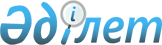 Шектеу іс-шараларын алу және Тасқопа ауылдық округі әкімінің 2020 жылғы 28 тамыздағы № 9 "Шектеу іс-шараларын белгілеу туралы" шешімінің күші жойылды деп тану туралыАқтөбе облысы Темір ауданы Тасқопа ауылдық округі әкімінің 2020 жылғы 23 желтоқсандағы № 20 шешімі. Ақтөбе облысының Әділет департаментінде 2020 жылғы 24 желтоқсанда № 7827 болып тіркелді
      Қазақстан Республикасының 2001 жылғы 23 қаңтардағы "Қазақстан Республикасындағы жергілікті мемлекеттік басқару және өзін-өзі басқару туралы" Заңының 35 бабына, Қазақстан Республикасының 2002 жылғы 10 шілдедегі "Ветеринария туралы" Заңының 10-1 бабының 8) тармақшасына сәйкес және Қазақстан Республикасы Ауыл шаруашылығы министрлігінің Ветеринариялық бақылау және қадағалау комитетінің Темір аудандық аумақтық инспекциясының бас мемлекеттік ветеринариялық-санитариялық инспекторының 2020 жылғы 20 желтоқсандағы № 2-15-07/436 ұсынысы негізінде Тасқопа ауылдық округінің әкімі ШЕШІМ ҚАБЫЛДАДЫ:
      1. Тасқопа ауылдық округі Тасқопа ауылы Жаңабаз қыстағында орналасқан "Айбол" шаруа қожалығы аумағында мүйізді ірі қара малдары арасынан бруцеллез ауруын жою бойынша кешенді ветеринариялық іс-шараларының жүргізілуіне байланысты, белгіленген шектеу іс-шаралары алынсын.
      2. Тасқопа ауылдық округі әкімінің 2020 жылғы 28 тамыздағы № 9 "Шектеу іс-шараларын белгілеу туралы" (Нормативтік құқықтық актілерді мемлекеттік тіркеу тізілімінде № 7371 тіркелген, 2020 жылғы 3 қыркүйекте Қазақстан Республикасының нормативтік құқықтық актілерінің электрондық түрдегі эталондық бақылау банкінде жарияланған) шешімінің күші жойылды деп танылсын.
      3. "Ақтөбе облысы Темір ауданы Тасқопа ауылдық округі әкімінің аппараты" мемлекеттік мекемесі заңнамада белгіленген тәртіппен:
      1) осы шешімді Ақтөбе облысының Әділет департаментінде мемлекеттік тіркеуді;
      2) осы шешімді оны ресми жариялағаннан кейін Темір ауданы әкімдігінің интернет – ресурсында орналастыруды қамтамасыз етсін.
      4. Осы шешімнің орындалуын бақылауды өзіме қалдырамын.
      5. Осы шешім оның алғашқы ресми жарияланған күнінен бастап қолданысқа енгізіледі.
					© 2012. Қазақстан Республикасы Әділет министрлігінің «Қазақстан Республикасының Заңнама және құқықтық ақпарат институты» ШЖҚ РМК
				
      Тасқопа ауылдық округінің әкімі 

М. Кожакова
